                       Кокорева Елена Анатольевна, учитель русского языка и литературы МОУ «Гимназия № 9» г.о. ЭлектростальКонспект внеурочного занятия по  русскому языку в 8 классе«Необычайные приключения радуги в русском языке»Цели и задачи занятия: развитие бережного и внимательного отношения к слову; знакомство с основными этапами появления названий цветов и их особенностями; закрепление умения работать с художественной и справочной литературой, поиск информации по заданной теме; развитие филологического мышления; работа над изобразительно-выразительными средствами языка  с целью раскрытия замысла писателя.Технологии: ИКТ, элементы Метода проектов, Проблемное обучение, Технология критического мышления.Оборудование: ПК с выходом в интернет, карточки с текстами, книга С.А. Лавровой «Русский язык. Страницы истории» (см. Приложение).                                                     Ход урока.Приветствие. Определение темы занятия. Работа с цитатой. «Тучи черные с моря идут,            Хотят прикрыть четыре солнца,И в них трепещут синие молнии». («Слово о полку Игореве»)- Ребята, не вызывает ли у вас вопросов эта цитата? Как вы думаете, почему молнии в известном памятнике древнерусской литературы называют синими? (Ответы детей и их предположения)- Можем ли мы достоверно ответить на этот вопрос? Что нам поможет? (Надо обратиться к истории, этимологии, исследовать эту тему) - Итак, какова тема нашего занятия? Поскольку нам предстоит совершить экскурс в историю языка, то давайте назовем наше занятие «Необычайные приключения радуги в русском языке».	3.Работа с информационными источниками. 	a) Как вы уже поняли, в древнерусском языке с цветами происходили странные вещи.   Ученые считают, что в далекой древности люди не различали цвета. Сначала восприятие  было очень примитивным, потом появился красный – цвет огня и крови (это было еще в каменном веке). Некоторые африканские племена и поныне различают только черно-бело-красные оттенки, так как остальные цвета не важны, то и их названий тоже не существует. По-древнерусски красный цвет назывался «червеный» (от названия насекомых, из которых и получали краску соответствующего цвета). Впоследствии от белого цвета отделился зеленый и обозначал всю часть светлого спектра – светло-желтые, голубые и зеленые оттенки. Таким образом, можно сделать вывод, что «зелено» вино – это напиток светлого цвета. Потом от черного отделился синий и долгое время обозначал еще и блестящие оттенки. Поэтому «синие» молнии – это блестящие молнии. Даже в ХХ веке в одной из северных деревушек можно было услышать название «синие» сапожки, потому что они были блестящие. Именно отсюда и пошло выражение «иссиня-черный».  В 1073 году радугу описывали так: «В радуге свойства суть – червеное и синее и зеленое и багряное».   	Багряным, как мы понимаем, назывались все темные цвета – бордовый, темно-синий, фиолетовый.  Значит, радуга в ХII веке состояла из 4 цветов. В ХIII веке появляются желтый и голубой, хотя голубым называли все серое, как цвет оперения голубя. В ХVII веке в русском лексиконе появляются слова «оранжевый» и «фиолетовый». Считается, что именно Исаак Ньютон впервые отделил фиолетовый цвет от синего.А вот еще одна этимологическая загадка. Игнатий Смольнянин писал: «Певцы же стояху украшены чудно. Старейший же красен яко снег белый». Оказывается, слово «белый» означало не только одноименный цвет, но и все светлое, сияющее, хорошее. Вспомним «белые» очи, «светлые» очи, то есть ясные, сияющие глаза. А слово «красный» до ХVII века означало «красивый», отсюда и название главной площади нашей страны – Красная. Таким образом, мы понимаем, что певец был прекрасен, как белый снег – символ чистоты. Вот такие необыкновенные приключения радуги происходили на Руси.  [Лаврова С.А. Русский язык. Страницы истории. М: Белый город. 47]в) Откуда появились названия цветов в русском языке? Названия цветов, красок делят на две группы — древние (такие, как «белые» и «черные») и сравнительно новые, которых не знал древнерусский язык, — они пришли из чужих языков, причем большинство из них произошло от названий предметов, обладающих характерной окраской. Алый. В тюркских языках алый значит «розовый», «светло-красный», «красный». Наше слово пришло оттуда (как, кстати сказать, почти все слова, начинающиеся с буквы «А»). А то, что у нас оно стало значить «ярко-красный», вполне естественно: при переходе из языка в язык смысл слов меняется зачастую сильнее, чем их звуковая форма. Багровый и багряный. Красную краску и иногда ее оттенки (до коричневого!) называли общеславянским словом «багр». От этого возникли названия «багровый» и «багряный». Багровым называют густой красный цвет, а багряным — чистый яркий красный цвет. Например, багровое зарево — багряный закат. Белый. Когда-то очень давно (в общеиндоевропейском языке) существовал корень «bhe»; он имел значение «сиять», «блистать». Помните, слово «береза» тоже восходит к этому корню, наверное, благодаря сверкающему, не похожему на другие, серебристому стволу этого чудесного дерева. Вот от того корня и появилось «белый», а от него и «белье», и многие другие слова. Бордовый (бордо). Произносится в значении «темно-красный». Заимствовано в ХVIII веке из французского языка, где вordeaux — «темно-красный» — цвет вина бордо (изготавливаемого в Бордо). Зачем говорить так длинно: «темно-красный», когда можно коротко и звучно сказать «бордо»? Голубой. Этимология здесь предельно кратка, цвет назван по ассоциации с цветом шейки голубя. Желтый. Интересно, что слово это имеет тот же самый корень, что и слова золотой, зеленый. В литовском языке, например, «золотой» будет «желтас», первичным значением тут было, видимо, «желто — блестящий». Зеленый. Того же древнего корня, что и желтый. В древнерусском языке было слово «зель» — «побеги озими». Ему же близки слова «злак», «зелень». Коричневый. Коричневый — значит цвета корицы, красновато-бурой пряности, порошка из кусочков коры тропического дерева cinnamomum. Пряность заморская, а вот название «корица» — чисто русское, «маленькая корочка» (от «кора»). Красный. Красный цвет в Древней Руси называли и «червленый», и «червонный». Очень созвучно, но несколько по-разному в различных говорах. Красную краску делали из особого вида червей («червецов»), отсюда и название. Но алый цвет, по-видимому, так нравился нашим предкам, что они заменили старославянское «чермный» на новое наименование — «красный», то есть «самый хороший», «прелестный», «красивый», «радующий глаз» (красна девица, красно солнышко, красна изба…)  (По материалам интернета) https://shkolazhizni.ru/@stok/posts/9434 
- Вот мы и узнали о том, как появились в нашем языке названия цветов.

4. Рассуждения о  значении цветов. -Ребята, а знаете ли вы, что у каждого цвета есть свои особенности, свой характер, свое значение? Каждый цвет оказывает определенное влияние на эмоции человека, его  восприятие той или иной информации. Каждый цвет является символом, вспомните, например, значение цветов российского флага. -Итак, давайте поразмышляем о значении цветов.Белый – цвет снега, молока, хлопка, платья невесты. Он представляет начало, лёгкость, совершенство, чистоту, мир, невинность…Жёлтый  – это цвет позитива, оптимизма, молодости, надёжности и креативности. Мы используем в сообщениях жёлтые смайлики, и вряд ли вы наденете что-то жёлтое, если вы грустите или у вас плохое настроение.Оранжевый – цвет энергии, экстравагантности,  уникальности.Красный -  любовь, радость, а также – кровь, война, страдания.Розовый представляет сладость, женственность, очарование, чувственность, мечты.   Его также связывают с юностью и невинностью.Синий или голубой – это цвет гармонии, моря и неба, верности, мира, симпатии, доверия, чести, безмятежности, а также отстраненности и холодности.Зелёный – это самый естественный цвет, цвет природы, травы, молодости и надежды, здоровья, плодородия, денег.Коричневый  – это цвет земли, дерева и осени, тепла и уюта. Это цвет шоколада и загара. Цвет грязи.Серый символизирует, главным образом, старость, скромность и простоту. Он может быть тёмным, скучным или мягким, секреты и тайны.Чёрный ассоциируется с ночью, властью и смертью. Он представляет тайну, траур, отрицание, печаль, ненависть. Чёрных кошек связывают с неудачей, никому не хочется пережить “чёрный день”. Однако черный – это еще и цвет элегантности.- Как видим, каждый цвет действительно обладает своими неповторимыми особенностями, о которых можно еще долго рассуждать. Но не будем отходить от нашей темы. 5. Проверка выполнения домашнего задания. Ребята, так как сейчас мы изучаем творчество И.А. Бунина, вам было предложено прочитать   любой рассказ и отметить в нем средства выразительности, в состав которых входит цвет.Эпитеты: сумрачно-красный трепет («Волки»), кирпично-кровавые стены монастыря «Чистый понедельник», чёрная жаркая тьма («Братья»),  радужно-зелёная озимь («Белая лошадь»), церковь  дикого  цвета («Деревня»), темная летняя заря «Солнечный удар»)и т.д. Метафоры: белела кучка холодных осенних звёзд  («Ночной разговор»),   золотая слеза звезды… , в синем море неба   («Часовня»)Сравнения: поблескивала, словно там появлялись и исчезали золотые змейки («Туман»); Антитеза: Впереди была темнота и огни.  («Солнечный удар»)   - Для создания уникальных образов и смыслов автор вводит в изобразительно-выразительные средства названия цветов. Основываясь на значении того или иного цвета, мы можем глубже прочувствовать строки произведений И.А. Бунина.6. Работа с текстами-описаниями в рассказах И.А. Бунина из цикла «Темные аллеи».Ребята, перед вами отрывки из текстов-описаний, прочитайте их.   a)В холодное осеннее ненастье, на одной из больших тульских дорог, залитой дождями и изрезанной многими черными колеями, к длинной избе, в одной связи которой была казенная почтовая станция, а в другой частная горница, где можно было отдохнуть или переночевать, пообедать или спросить самовар, подкатил закиданный грязью тарантас с полуподнятым верхом, тройка довольно простых лошадей с подвязанными от слякоти хвостами. «Темные аллеи» б) В Москве шли холодные дожди, похоже было на то, что лето уже прошло и не вернется, было грязно, сумрачно, улицы мокро и черно блестели раскрытыми зонтами прохожих и поднятыми, дрожащими на бегу верхами извозчичьих пролеток. И был темный, отвратительный вечер, когда я ехал на вокзал, все внутри у меня замирало от тревоги и холода. По вокзалу и по платформе я пробежал бегом, надвинув на глаза шляпу и уткнув лицо в воротник пальто. «Кавказ»в)Иногда по ночам надвигались с гор страшные тучи, шла злобная буря, в шумной гробовой черноте лесов то и дело разверзались волшебные зеленые бездны и раскалывались в небесных высотах допотопные удары грома.   «Кавказ»г)Одевшись, мы прошли через столовую на балкон, сошли в сад. Сперва было так темно, что я держалась за его рукав. Потом стали обозначаться в светлеющем небе черные сучья, осыпанные минерально блестящими звездами. «Холодная осень»д)Наверху было темно и очень жарко. Девочка отворила дверь в душную, горячую темноту, в которой остро светились щели ставней, закрытых за двумя такими же маленькими, как и внизу, окнами, ловко вильнула в темноте мимо круглого стола посреди комнаты, отворила окно и, толкнув, распахнула ставни на сияющую лунную ночь, на огромное светлое небо с редкими звездами. Стало легче дышать, стал слышен поток в долине. «Ночлег»- Есть ли в них название цветов? Какую особенность вы заметили? (Темные и черные цвета)   -Некоторые произведения вы узнали. Действительно, это отрывки из произведений, входящих в цикл «Темные аллеи».Как вы думаете, почему преобладают такие цвета? Давайте поразмышляем.(Темные и черные тона – цвета печали, сумрака, трагедии, траура, ночи,  чего-то сокрытого и т.д. Любовь  в произведениях И.А. Бунина – это   кульминационное чувство.   Все  рассказы сближает мотив грусти и  воспоминаний.  Почти во всех произведениях  любовь несчастна и трагична, однако автор утверждает, что  «всякая любовь – великое счастье», даже если она завершается трагически. Великая тайна любви сокрыта во мгле, в потаенных уголках человеческой души, которые сравниваются  с темными аллеями. Они полны неожиданностей и скрытых опасностей. Также в темных аллеях таятся переживания и страдания, которые герои стараются  спрятать от посторонних глаз.  Порой даже свои истинные мысли и надежды человек пытается скрыть от самого себя.  Любовь – важнейшее чувство, но И.А. Бунин не стремится приукрасить его. Трагичная любовь часто ломает судьбы, иногда уносит жизни людей.  Писатель показывает нам другую любовь, отличную от светлого и радостного чувства.)- Молодцы, ваши предположения верны. 7. Итог. Начав наше путешествие со «Слова о полку Игореве», мы заканчиваем его на страницах «Темных аллей».   Итак, теперь мы с уверенностью можем сказать, что у «радуги» в русском языке были действительно необычайные приключения! Сегодня мы узнали о том, как появились названия цветов, что они обозначают, на примере творчества И.А. Бунина увидели, как цвета помогают раскрыть авторский замысел. Приложение.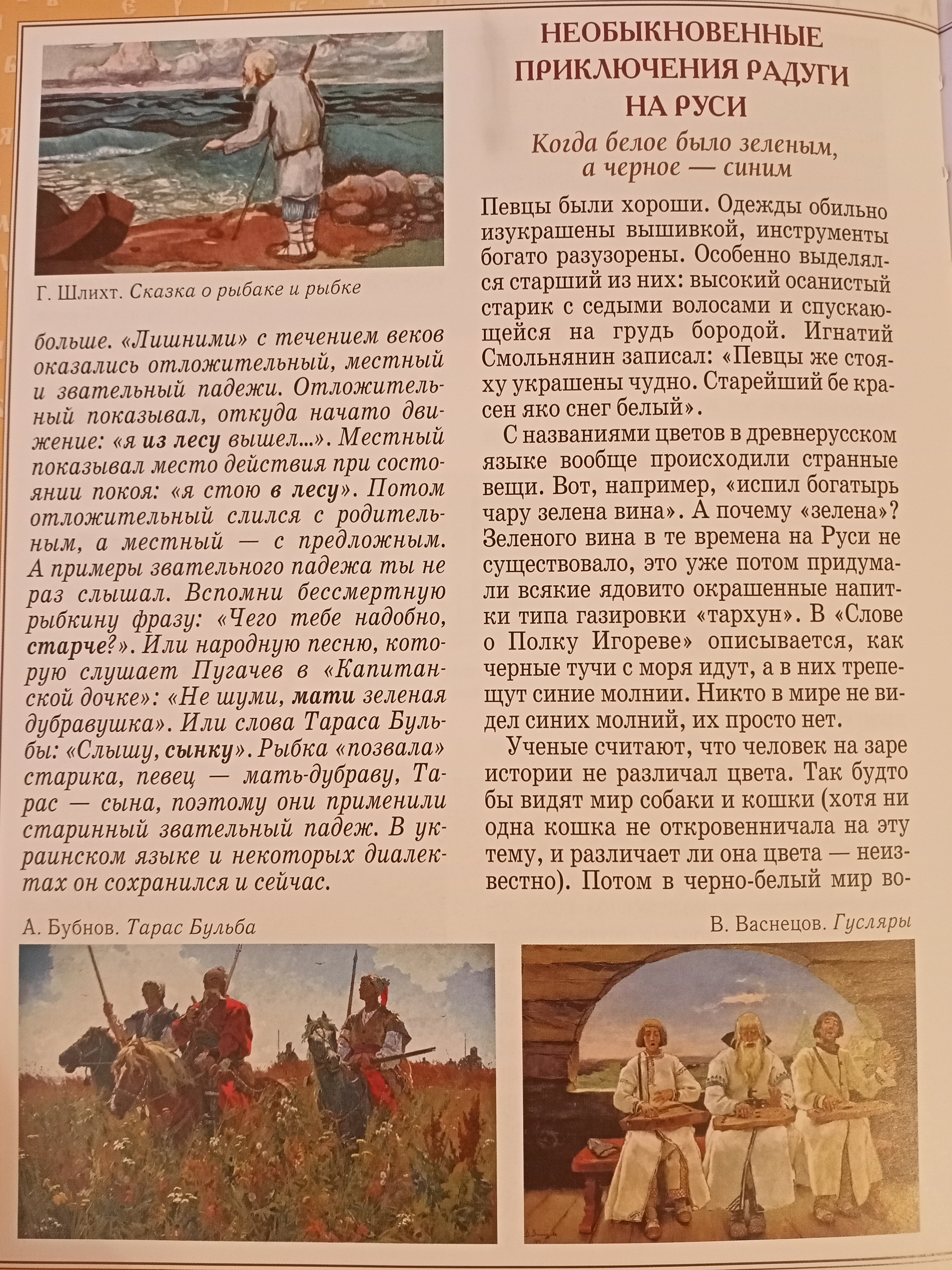 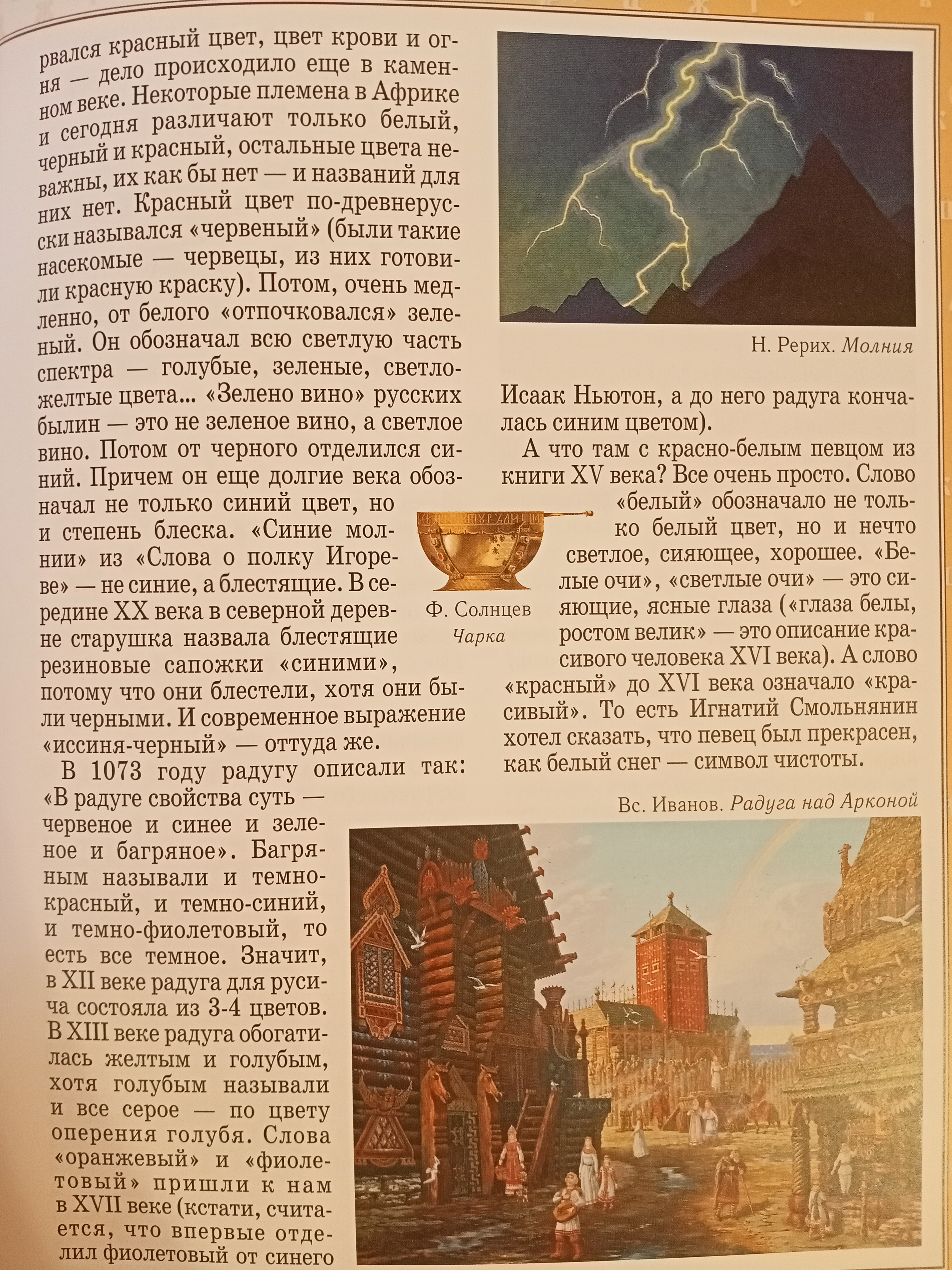 